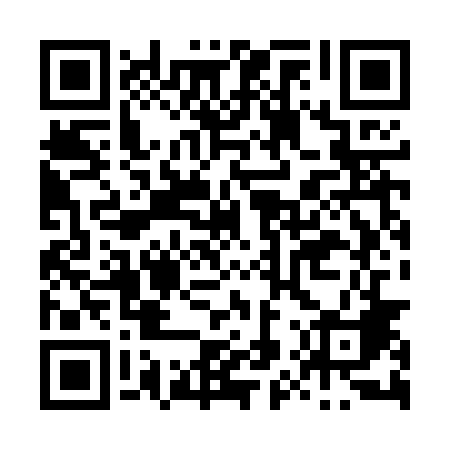 Ramadan times for Lowiguz, PolandMon 11 Mar 2024 - Wed 10 Apr 2024High Latitude Method: Angle Based RulePrayer Calculation Method: Muslim World LeagueAsar Calculation Method: HanafiPrayer times provided by https://www.salahtimes.comDateDayFajrSuhurSunriseDhuhrAsrIftarMaghribIsha11Mon4:304:306:2312:104:035:595:597:4512Tue4:284:286:2112:104:046:016:017:4713Wed4:254:256:1912:104:066:026:027:4914Thu4:234:236:1612:104:076:046:047:5115Fri4:204:206:1412:094:096:066:067:5316Sat4:184:186:1212:094:106:086:087:5517Sun4:154:156:0912:094:116:096:097:5718Mon4:134:136:0712:094:136:116:117:5919Tue4:104:106:0512:084:146:136:138:0120Wed4:084:086:0212:084:156:146:148:0321Thu4:054:056:0012:084:176:166:168:0522Fri4:024:025:5812:074:186:186:188:0723Sat4:004:005:5512:074:206:206:208:0924Sun3:573:575:5312:074:216:216:218:1125Mon3:543:545:5112:064:226:236:238:1326Tue3:513:515:4912:064:246:256:258:1527Wed3:493:495:4612:064:256:266:268:1728Thu3:463:465:4412:064:266:286:288:1929Fri3:433:435:4212:054:276:306:308:2130Sat3:403:405:3912:054:296:326:328:2331Sun4:374:376:371:055:307:337:339:261Mon4:344:346:351:045:317:357:359:282Tue4:324:326:321:045:327:377:379:303Wed4:294:296:301:045:347:387:389:324Thu4:264:266:281:035:357:407:409:355Fri4:234:236:261:035:367:427:429:376Sat4:204:206:231:035:377:447:449:397Sun4:174:176:211:035:397:457:459:428Mon4:144:146:191:025:407:477:479:449Tue4:114:116:161:025:417:497:499:4610Wed4:084:086:141:025:427:507:509:49